Про внесення змін до наказу Міністерства з питань реінтеграції тимчасово окупованих територій України від 25 квітня 2022 року № 75Відповідно до абзацу дев’ятого пункту 3 Порядку надання допомоги на проживання внутрішньо переміщеним особам, затвердженого постановою Кабінету Міністрів України від 20 березня 2022 року № 332, пункту 2 постанови Кабінету Міністрів України від 23 серпня 2022 року № 952 «Про внесення змін до Порядку проведення електронних аукціонів для продажу об’єктів малої приватизації та визначення додаткових умов продажу», НАКАЗУЮ:1. У заголовку та пункті 1 наказу Міністерства з питань реінтеграції тимчасово окупованих територій України від 25 квітня 2022 року № 75 «Про затвердження Переліку територіальних громад, які розташовані в районі проведення воєнних (бойових) дій або які перебувають в тимчасовій окупації, оточенні (блокуванні) станом на 23 жовтня 2022 року», зареєстрованого у Міністерстві юстиції України 25 квітня 2022 року за № 453/37789, цифри та слово «23 жовтня» замінити цифрами та словом «10 листопада».2. Перелік територіальних громад, які розташовані в районі проведення воєнних (бойових) дій або які перебувають в тимчасовій окупації, оточенні (блокуванні) станом на 23 жовтня 2022 року, затверджений наказом Міністерства з питань реінтеграції тимчасово окупованих територій України від 25 квітня 2022 року № 75, зареєстрованим у Міністерстві юстиції України 25 квітня 2022 року за № 453/37789 (у редакції наказу Міністерства з питань реінтеграції тимчасово окупованих територій України від 28 жовтня 2022 року № 248), викласти в новій редакції, що додається.3. Департаменту правового забезпечення (Золотар С.А.) забезпечити подання цього наказу в установленому порядку на державну реєстрацію до Міністерства юстиції України.4. Цей наказ набирає чинності з дня його офіційного опублікування.5. Контроль за виконанням цього наказу залишаю за собою.ПЕРЕЛІК
територіальних громад, які розташовані в районі проведення воєнних (бойових) дій або які перебувають в тимчасовій окупації, оточенні (блокуванні)
станом на 10 листопада 2022 рокуIII. Запорізька область3. Запорізький район:1) Вільнянська міська територіальна громада;2) Запорізька міська територіальна громада;3) Комишуваська селищна територіальна громада;4) Кушугумська селищна територіальна громада;5) Матвіївська сільська територіальна громада;6) Михайло-Лукашівська сільська територіальна громада;7) Новомиколаївська селищна територіальна громада;8) Новоолександрівська сільська територіальна громада;9) Павлівська сільська територіальна громада;10) Петро-Михайлівська сільська територіальна громада;11) Степненська сільської територіальна громада;12) Таврійська сільська територіальна громада;13) Тернуватська селищна територіальна громада;14) Широківська сільська територіальна громада.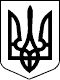 МІНІСТЕРСТВО З ПИТАНЬ РЕІНТЕГРАЦІЇ ТИМЧАСОВО ОКУПОВАНИХ ТЕРИТОРІЙ УКРАЇНИМІНІСТЕРСТВО З ПИТАНЬ РЕІНТЕГРАЦІЇ ТИМЧАСОВО ОКУПОВАНИХ ТЕРИТОРІЙ УКРАЇНИНАКАЗНАКАЗ17.11.2022  № 27317.11.2022  № 273Зареєстровано в Міністерстві
юстиції України
22 листопада 2022 р.
за № 1453/38789Віце-прем’єр-міністр України -
Міністр
І. Верещук
І. ВерещукПОГОДЖЕНО:

Міністр оборони УкраїниПОГОДЖЕНО:

Міністр оборони України

О. РезніковЗАТВЕРДЖЕНО
Наказ Міністерства
з питань реінтеграції
тимчасово окупованих
територій України
25 квітня 2022 року № 75
(у редакції наказу Міністерства
з питань реінтеграції
тимчасово окупованих
територій України
від 17 листопада 2022 року № 273)Зареєстровано в Міністерстві
юстиції України
22 листопада 2022 р.
за № 1453/38789Заступник Міністра -
Уповноважений з питань
внутрішньо переміщених осіб

О. Бородай